Parallelism in Nursery RhymesHettyCaturEllyawatiUniversitas Semarangcatur@usm.ac.idParallelism is a way to make your writing and speaking become more interesting and clear. Some of poetry writers and public speakers use this method to make their writings or speeches easy to remember. Another writing using parallelism is nursery rhymes. This research aims to find out the use of parallelism in nursery rhymes in ABCKidsinc. The method used to collect data is purposive random sampling, meanwhile in analysing data, I use descriptive method.  The result of this research is there is a use of parallelism in nursery rhyme in ABCKidsinc. It is not only in vocabulary and sound but also in grammar.Keywords: parallelism, nursery rhymes, vocabulary, sound, grammarINTRODUCTIONPeople always try to make theirselves to be listened to (Amardeep, 2017). They want some attention either in their writing or in their speech. They do everything to make it happens. Some methods are applied, some techniques have been done. A way to make it easy to remember, easy to listen, and easy to understand is by doing repetition in some words, sound or structures of sentences. The repetition is done not only to make  the writing or the speech interesting but also fun to listen to. Some people call the technique as parallelism.ParallelismThe oldest term of parallelism is found in ancient Hebrew Literature (Encyclopaedia Britanica, 2018) in the early 12th century BC appeared as a poetry that was based on the principle of parallelism, they were two halves of verse express the same idea, either by repeating the word in different vocabulary or by stressing different aspects of the word. While Wales (2001) said there are repetitive patterns on levels of sound, syntax, lexis and meaning that lead to unity. That the unity parts are to interconnect each part of a text so that the text finally succeeds becomes a whole without any loss of meaning (Bloomfield, 1976). It means to coordinate ideas in phrases, sentences and or paragraphs in a text, it has to be equaly important and similar. There are some kinds of parallelism, they are phonological parallelism, morphological parallelism, grammatical parallelism or syntactical parallelism, and lexical or semantic parallelism.Phonological ParallelismPhonological parallelism is about repetition of similar sounds includes assonance, alliteration, consonance and rhyme. Assonance is repetition of vowel sounds, for example uncertain and curtain, while alliteration is repetition of consonant sounds at the beginning of the words, such as Luna Love good. Consonance is repetition of the same consonant several times in a row, for example humpty dumpty. Rhyme is repetition of similar sounding words. There are a lot of different types of rhyme, like “tap”and “map”, “best” and “worst”. a. Place of Articulation1). ConsonantIn many words repetition, it is not only lexical aspect which is repeated but also syntax and sound. For sound, there is place of articulation that is so much different between consonants and vowels. For consonant, the place of articulation for its sound is: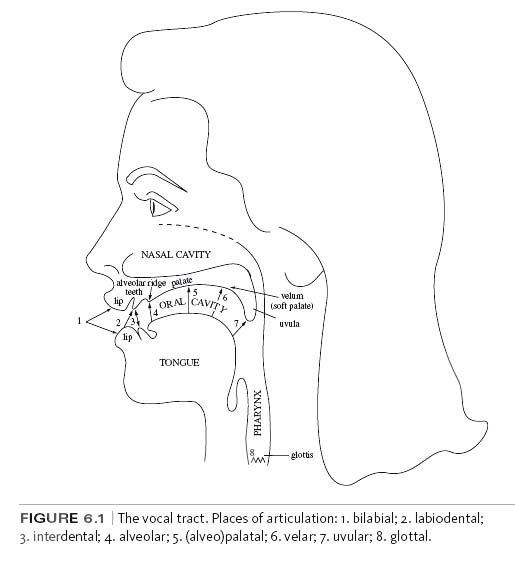 Figure 1. The vocal tract. Place of articulation: 1. Bilabial, 2. Labiodental, 3. Interdental, 4. Alveolar, 5. Palatal, 6. Velar, 7. Uvular, 8. glottalBilabials : [p] [b] [m], produced by bringing both lips together Labiodentals : [f] [v] , produced by touching the bottom lip to the upper teeth Interdentals : [θ] [ð], produced by putting the tip of the tongue between the teeth.Alveolars : [t] [d] [n] [s] [z] [l] [r] , All of these are produced by raising the tongue to the alveolar ridge in some way.[t, d, n]: produced by the tip of the tongue touching the alveolar ridge (or just in front of it) [s, z]: produced with the sides of the front of the tongue raised but the tip lowered to allow air to escape [l]: the tongue tip is raised while the rest of the tongue remains down so air can escape over the sides of the tongue, thus [l] is a lateral sound.[r]: air escapes through the central part of the mouth; either the tip of the tongue is curled back behind the alveolar ridge or the top of the tongue is bunched up behind the alveolar ridge Palatals: [ʃ][ʒ][ʧ][ʤ][ʝ], Produced by raising the front part of the tongue to the palate Velars: [k] [g] [ŋ], Produced by raising the back of the tongue to the soft palate or velum Uvulars : [ʀ] [q] [ɢ],Produced by raising the back of the tongue to the uvula Glottals : [h] [Ɂ], Produced by restric0ng the airflow through the open glottals ([h]) or by stopping the air completely at the glottis (a glottal stop [Ɂ].Table 1. Example of Consonants in English Words2). Vowels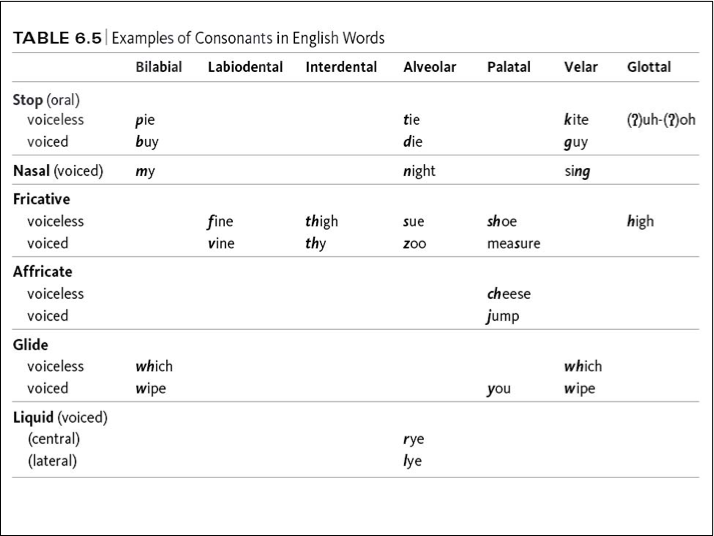 vowels are classified by how high or low the tongue is, if the tongue is in front or back of the mouth, and whether or not the lips are rounded.High vowels: [i] [ɪ] [u] [ʊ] Mid vowels: [e] [ɛ] [o] [ə] [ʌ] [ɔ] Low vowels: [æ] [a] Front vowels: [i] [ɪ] [e] [ɛ] [æ] Central vowels: [ə] [ʌ] Back vowels: [u] [ɔ] [o] [æ] [a] 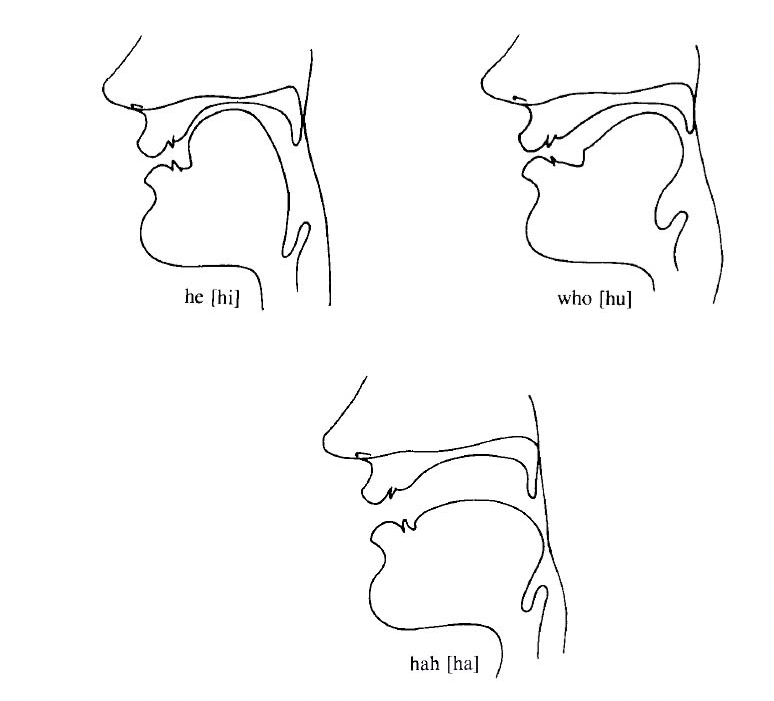 Figure 2. Vowels ArticulationAccording to how the vowels produced, there are:a. Round vowels: [u] [ʊ] [o] [ɔ] Produced by rounding the lips English has only back round vowels, but other languages such as French and Swedish have front round vowels.b. Diphthongs: [aɪ] [aʊ] [ɔɪ]A sequence of two vowel sounds (as opposed to the monophthongs we have look at so far)c. NasalizatioVowels can also be pronounced with a lowered velum, allowing air to pass through the nose In English, speakers nasalize vowels before a nasal sound, such as in the words  beam, bean, and bingo The nasalization is represented by a diacritic, an extra mark placed with the symbol Table 2. Vowels Part of The Tongue Involved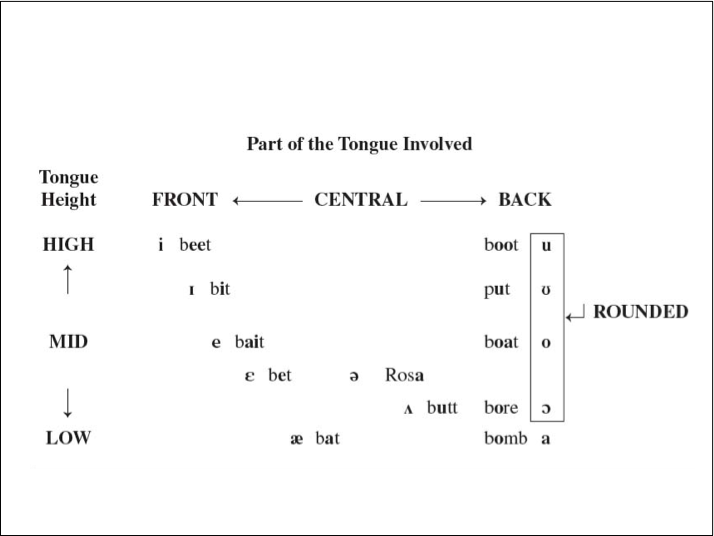 Morphological ParallelismIt is about repetition of morphems, for example “I walked, I talked”. Repetition in tensed morpheme “ed”.Grammatical/Syntactical ParallelismThis parallelism is focus more to something relate to grammar. There are some sub division of this parallelism, they are sentence parallelism, main clause parallelism, sub-clause parallelism, phrase parallelism and word parallelism.Figure 3. Levels of Syntactic ParallelismLexical Parallelism/Semantic ParallelismSakamoto (1982) in his article said that lexical parallelism is repetition of lexical items that indicates the sentences connection in a text. It may be identical in form and meaning, or may be related by lexico-semantic relationship, such as synonymy, hyponymy, antonymy. For examples: I like swimming, hiking, reading, and jogging.Nursery RhymesNursery rhyme according to Meriam-Webster (2018) is a short rhyme for children that often tells a story. While in Encyclopaedia Britanica (2018), nursery rhyme is verse that customarily told or sung to small children.Parallelism is found not only in literature such as poem and poetry but also in songs, for example songs for children (Nursery Rhymes). Parents sometimes make their children to listen to a song in order to improve their vocabularies. By listening to a song, the children can easily understand the meaning and memorize the vocabularies  because they have special rhythm and many words repetition to stimulates the children’s brain to catch the lyrics (Devi, 2009).METHODThere are two methods I used in this journal, the first is method to collect the data and the second is method to analyse data. The method to collect data I used is purposive random sampling because I only need data that relate to my research, that is parallelism.  The data I got from ABCKidsinc that contains many popular kids songs or nursery rhymes are about 50 songs but only 16 songs I analysed. There are a few steps that I need to consider when I did data collection, they are listening to the songs, grouping the songs with parallelism, selecting the songs with different and similar parallelism, and analyising the data. While in analysing the data, I have several steps, first I grouped  the song in different parallelism, such as vocabulary, sound and grammar. Second I tried to find how many songs with those differences then I analysed the similarities and the differences of each group of the song.RESULT AND DISCUSSIONFrom 16 songs I listed at ABCKidsinc, there are about 317 lyrics. The use of parallelism within its variation is below in Table 3.Table 3.The Result of AnalysisIt can be seen from the table that the most parallelism occurance is on phonological parallelism while the second is on lexical parallelism and the last is on syntactical.For the all result of the analysis, see  below:	Table 5. Data 1. Title of Song:  Baa, Baa, Black SheepTable 6. Data 2. Title of Song:  Bingo was His Name-OTable 7. Data 3. Title of Song: Hickory Dickory DockTable 8. Data 4. Title of Song: Hot cross bunsTable 9. Data 5. Title of Song: Hush, little babyTable 10. Data 6. Title of Song: The Itsy Bitsy SpiderTable 11. Data 7. Title of Song: London Bridge is Falling DownTable 12. Data 8. Title of Song: Mary Had a Little LambTable 13. Data 9. Title of Song: Old MacDOnald had a FarmTable 14. Data 10. Title of Song: Pat-a cakeTable 15. Data 11. Title of Song: Rain go awayTable 16. Data 12. Rock a Bye BabyTable 17. Data 13. Row, row, row the BoatTable 18. Data 14. The Wheel on The BusTable 19. Data 15. JohnyJohny Yes PapaTable 20. Data 16. Baby SharkPhonological ParallelismData with phonological parallelism are data number (1), (3), (5), (6), (9), (10), (12) and (16). In phonologicalparallelism, the soundsthat are repeated in the song are for example repetition sound /u/, / ʌ/, /an/, /i:/, /ou/, /iŋ/, /as/, /ʊ/, /ɔvər/, /ei/, /o/, /an/, /i/, /ɔl/, /ai/, /r/.  For repetition words are for example stream and dream, river and shiver, roar and shore. Here are the examples:Table 21.  List Of Example Of Phonological Parallelisma. Example (1) and (2)Example (1) and (2) are taken from a song with title Baa, baa, Black Sheep. The song is about a black sheep who has three bags full of wool. One bag is given to his master, the second bag is for his dame and the last is to little boy who lives down the lane. 1) Example (1) for Sound /u/Have you any wool  (1b)Three bags full (1d)In data (1b) and (1d) the same sound that is repeated is sound /u/ in word wool /wul/ and full /ful/. Eventhough consonant /w/ and /f/ are not placed in the same place of articulation, /w/ is bilabial glide, while /f/ is labiodental fricative voiceless, but both are produced or articulaed by lips. /w/ is by bringing upper and lower lips together, while /f/ is by touching the bottom of lip to the upper teeth. Whereas sound /u/ in data (1b) and (1d) is tense vowel which is produce with greater tension in the tongue.2) Example (2) for Sound /ʌ/One for my master, one for my dame (1e)And one the little boy who lives down the lane (1f)Data (1e) and (1f), the similar sound accourance is sound /m/ and /n/ in word dame and lane. Both are nasal sound, which is produced with the velum lowered to allow air to escape out the nose. The difference is in the place of articulation, /m/ is bilabial while /n/ is alveolar. Bilabial sound is articulated by lips, alveolar is by tongue. b. Example (3), (4), and (5) Example (3), (4), and (5), are from a song entitle Hickory Dickory Dock. It is about a mouse and a clock. Whenever the clock struck, the mouse moved or did something that has similar sound with the sound of strike of clock. 1) Example (3) for Sound /au/ and / ʌ/The clock struck one (3c)The mouse ran down! (3d)Data (3c) and (3d) in word one and down, there are similar sound /ʌ/ and /au/ when we heard  the word one and downpronunced. Both are occurred at the end of words. Sound / ʌ/ in one in lax vowel that produced with less tongue tension, while sound /au/ in word down is tense vowel which is produced with  greater tension in the tongue. 2)Example (4) for Sound/i:/The clock struck three (3m)The mouse said wee! (3n)Data (3m) and (3n) in word three and wee, there isthe same sound /i:/ when we listened the word three and weepronunced. Sound /i/ is occurred at the end of words. It is a high vowel sound which is produced in front of the tongue. 3) Example(5) for Sound /ou/The clock struck four (3r)The mouse said no more! (3s)Data (3r) and (3s), the same sound accourance is sound /ou/ or  /ɔ/ in word four and more. Sound /ou/ or  /ɔ/ is lax vowel with less tongue tension which produced in the back of tongue, while consonant /f/ and /m/ are both produced by lips, sound /m/ is by bringing both lips together, while sound /f/ is produced by touching the bottom lip to the upper teeth. c. Example (6), (7), (8), and (9)Example (6), (7), (8), and (9) are taken from Hush, Little baby song, the song is about a mother who coos to her baby so that the baby is sleep. She promises a lot of thing just like mocking bird, diamond ring, a looking glass, a billy goat, a cart and bull, a dog named Rover, and the last is a horse and cart. 1) Example (6) for Sound /iŋ/If that mockin’bird don’t sing (5c)Mama’s gonna buy you a diamond ring (5d)In data (5c) and (5d) the same sound that is repeated is sound /iŋ/ in word sing /siŋ / and ring /riŋ /. Both consonant /s/ and /r/ are alveolar that are produced by raising the tongue to the alveolar ridge in some way, the difference is that sound /s/ is produced with the sides of the front of the tongue raised but the tip lower to allow air to escape, while in sound /r/, air escapes through the central part of the mouth, either the tip of the tongue is curled back behind the alveolar ridge or the top of the tongue is bunched up behind the alveolar ridge.2) Example (7) for Sound /as/If that diamond ring turns brass (5e)Mama's gonna buy you a looking glass (5f)Data (5e) and (5f) the same sound that is repeated is sound /as/ in word brass /bras/ and glass /glas/. Either consonant /b/ in brass or /g/ in glass are stop voiced that are produced by completely stopping the air flow in the oral cavity for a fraction of a second. The thing that make them different is /b/ is bilabial, while /g/ is velar. In bilabial sound, the sound produced by bringing upper and lower lips together, whereas in velar, the sound produced by rising the back of the tongue to the soft palate or velum.3) Example (8) for Sound /ʊ/In data (5i) and (5j) the same sound that is repeated is sound /ʊ/ in word pull /pul / and bull /bul/. Consonant /p/ and /b/ are bilabial sound that are produced by making the upper and lower lips together. The different between sound /p/ and /b/ is one voiceless whereas another is voiced. Meanwhile sound /ʊ/ in data (5i) and (5j) is different from /u/ in data (1b) and (1d) because /u/ is tense vowel while /ʊ/ is lax vowel. In tense vowel, the vowel is produced with greater tension in the tongue, but lax vowel is less tension. 4) Example (9) for Sound /ɔvər/In data (5k) and (5l) the same sound that is repeated is sound /ɔvər/ / in word over /ɔvər/ and rover /rɔvər/. Consonant /r/ is alveolar which is made by air that is escapes through the central part of mouth, the tip of the tongue can be curled back behind the alveolar ridge or the top of the tongue is bunched up behind it. The articulation caused some obstruction of the airstream in the mouth, but not enough to cause any real fraction. The sound /ɔ/ is produced at the back of the tongue, whereas sound /ə/ is at the central, but both are lax vowel which is less tongue tension. d. Example (10) and (11)Example (10) and (11) are from The Itsy Bitsy Spider song. The song is about a spider who was washed away by the rain water but made his way back up the spout once it was dry. Example (10) for Sound /ei/Example (11) for Sound /o/In data (6g) and (6h) the same sound that is repeated is sound /o/ / in word snow /snou/ and go /go/. The sound /o/ round vowel which is produced by rounding the lips. It also a tense vowel with greater tension in the tongue when it is aspirated. e. Example (12) and (13)Example (12) and (13) are taken from Pat a Cake Baker’s Man song. The song is about a customer who get some one to make a cake by rolling and marking the cake with letter B for the customer and the baby. Example (12) for Sound /an/Pat-a-cake, pat-a-cake, baker's man (10a)Bake me a cake as fast as you can (10b)In data (10a) and (10b) the same sound that is repeated is sound /an/ / in word man/mæn/ and can /cæn/. /æ/ in sound /æn/ is lax vowel with less tension in the tongue. It is a low vowel that is produced at the central of the tongue. While consonant C sounds /k/ in word can belongs to velar consonant produced by raising the back of the tongue to the soft palate or velum. Sound /m/ in place of articulation belongs to bilabial soundwhich is produced by lips.Example (13) for Sound /i/In data (10c) and (10d) the same sound that is repeated is sound /i/ in word B/bi/ and me /mi/. Sound /i/ is tense vowel with less tension in the tongue. It is a low vowel that is produced at the central of the tongue. While consonant C sounds /k/ in word can belongs to velar consonant produced by raising the back of the tongue to the soft palate or velum. Sound /m/ in place of articulation belongs to bilabial sound which is produced by lips.f. Example (14) and (15) Example (14) and (15) are taken from Rock a Bye Baby song. This song is about a mother who soothes and lulls her baby to sleep. She creates an ambiance that is relaxing just like a treetop breeze and when she lowers her baby to his crib, he is already asleep.Example (14) For Sound /al/In data (12c) and (12d) the same sound that is repeated is sound /ɔl/ / in word fall /fɔll/ and all /ɔl/. Consonant /f/ is labiodental which is produced by touching the bottom lip to the upper teeth. The manner of articulation is by severely obstructing the airflow so that it is cause friction. The sound /ɔ/ is produced at the back of the tongue, whereas sound /ə/ is at the central, but both are lax vowel which is less tongue tension. Example (15) For Sound /ai/In data (12k) and (12l) the same sound that is repeated is sound /ai/ / in word bright /brait/ and lightl /lait/. Consonant /b/ is bilabial which is produced by bringing both lips together. the bottom lip to the upper teeth. The manner of articulation is by completely stopping the airflow in oral cavity for a fraction of a second. REFERENCESBloomfield, Morten (1976). Stylistics and the Theory of Literature.-New Literary History, Vol.7, No.2, pp. 271-311.Devi, Ika. (2009). The Use of Songs to Increase English Vocabulary to the First Grade Students of SDB TuguJebbres No. 120 Surakarta. UniversitasSebelasMaret, Surakarta.Mueller, Michelle (2015). Parallelism as Repetition: A case Study of BettiAlver’sElu on allesuus and Jalle ja jalle. Methis. Study humanioraEstonica, 16, 86-104. Doi: 10.7592/methis.v13i16.12454Pike, L. Kenneth. (1978). Phonemics: a Technique for Reducing Languages to Writing. Michigan: The University of Michigan Press. Sakamoto, Yoshiyuki. (1982). Lexical Parallelism in Text Structure Determination and Content Analysis.Coling 82, J. Horecky (ed.) North-Holland Publishing Company. Sing, Amardeep (2017, November 26). Re: Everybody feels a need to be listened to. Some people are emotionally needy, though, and are constantly wishing to have someone to tell their troubles to, if that gets out of hand or if they become too dependent on others, then they need to get help (Quora forum) Retrive from https://www.quora.com/Why-do-some-people-need-to-feel-listened-toSzczegielniak, Adam. (2017). Introduction to Linguistics Theory. Phonetics: The Sounds of Language.London.https://scholar.harvard.edu/files/adam/files/phonetics.ppt.pdfWales, Katie (2001). A Dictionary of Stylistics. 2. Ed. Harlow-New York: Longman.Number of SongLyricsParallelismParallelismParallelismNumber of SongLyricsPhonologicalSyntacticalLexical163171222No.LyricsKinds of Parallelism: SoundaBaa, baa, black sheep, AlliterationbHave you any wool? AssonancecYes sir, yes sir,dThree bags full. AssonanceeOne for my master, SyntacticfOne for my dame, AssonancegAnd one for the little boy SyntactichWho lives down the lane. AssonanceNo.LyricsKinds of Parallelism: SoundaThere was a farmer had a dogAssonanceband bingo was his name-oAssonancecBingodBingoeBingofand bingo was his name-oAssonanceNo.LyricsKinds of Parallelism: SoundaHickory Dickory Dock,RhymebThe mouse ran up the clock.RhymecThe clock struck one,AssonancedThe mouse ran down!AssonanceeHickory Dickory Dock.RhymefHickory Dickory Dock,RhymegThe mouse ran up the clock.RhymehThe clock struck two,AssonanceiThe mouse said boo!AssonancejHickory Dickory Dock.RhymekHickory Dickory Dock,RhymelThe mouse ran up the clock.RhymemThe clock struck three,AssonancenThe mouse said wee!AssonanceoHickory Dickory Dock.RhymepHickory Dickory Dock,RhymeqThe mouse ran up the clock.RhymerThe clock struck four,AssonancesThe mouse said no more!AssonancetHickory Dickory Dock.No.LyricsKinds of Parallelism:aHot cross buns, Hot cross buns,bone a penny, two a penny,Lexicalchot cross buns,dIf you have no daughters,Lexicalegive them to your sons,Lexicalfone a penny, two a penny,LexicalgHot Cross Buns.No.LyricsKinds of Parallelism: SoundaHush, little babybMama's gonna buy you a mockin'birdcIf that mockin'bird don't singAssonancedMama's gonna buy you a diamond ringAssonanceeIf that diamond ring turns brass,AssonancefMama's gonna buy you a looking glassAssonancegIf that looking glass gets brokeAssonancehMama's gonna buy you a billy goatAssonanceiIf that billy goat don't pull,AssonancejMama's gonna buy you a cart and bullAssonancekIf that cart and bull turn over,AssonancelMama's gonna buy you a dog named RoverAssonancemIf that dog named Rover won't bark,RhymenMama's gonna buy you a horse and cartRhymeoIf that horse and cart fall down,AssonancepThen you'll be the sweetest little baby in town.AssonanceNo.LyricsKinds of Parallelism: SoundaThe itsy bitsy spider climbed up the water spoutAssonancebDown came the rain, and washed the spider outAssonancecOut came the sun, and dried up all the rainAssonancedSo the itsy bitsy spider climbed up the spout again.AssonanceeIncyWincy Spider climbed up the treeAssonancefDown came the snow and made poor Incy freezeAssonancegOut came the sunshine, and melted all the snowAssonancehSo IncyWincy Spider had another goAssonanceNo.LyricsKinds of Parallelism:aLondon Bridge is falling down,SyntacticbFalling down, Falling down.SyntacticcLondon Bridge is falling down,SyntacticdMy fair lady.SyntacticeTake a key and lock her up,SyntacticfLock her up, Lock her up.SyntacticgTake a key and lock her up,SyntactichMy fair lady.SyntacticiHow will we build it up,SyntacticjBuild it up, Build it up?SyntactickHow will we build it up,SyntacticlMy fair lady?SyntacticmBuild it up with silver and gold,SyntacticnSilver and gold, Silver and gold.SyntacticoBuild it up with silver and gold,SyntacticpMy fair lady.SyntacticqGold and silver I have none,SyntacticrI have none, I have none.SyntacticsGold and silver I have none,SyntactictMy fair lady.SyntacticuBuild it up with needles and pins,SyntacticvNeedles and pins, Needles and pins.SyntacticwBuild it up with needles and pins,SyntacticxMy fair lady.SyntacticyPins and needles bend and break,lexicalzBend and break, Bend and break.lexicala.1Pins and needles bend and break,lexicalb.1My fair lady.lexicalc.1Build it up with wood and clay,lexicald.1Wood and clay, Wood and clay.lexicale.1Build it up with wood and clay,lexicalf.1My fair lady.Syntacticg.1Wood and clay will wash away,Syntactich.1Wash away, Wash away.Syntactici.1Wood and clay will wash away,Syntacticj.1My fair lady.Syntactick.1Build it up with stone so strong,Syntacticl.1Stone so strong, Stone so strong.Syntacticm.1Build it up with stone so strong,Syntacticn.1My fair lady.Syntactico.1Stone so strong will last so long,Syntacticp.1Last so long, Last so long.Syntacticq.1Stone so strong will last so long,SyntacticNo.LyricsKinds of Parallelism:aMary had a little lamb,Rhymeblittle lamb, little lamb,RhymecMary had a little lamb, its fleece was white as snow.RhymedAnd everywhere that Mary went,RhymeeMary went, Mary went,Rhymefand everywhere that Mary went, the lamb was sure to go.RhymegIt followed her to school one dayRhymehschool one day, school one day,RhymeiIt followed her to school one day, which was against the rules.RhymejIt made the children laugh and play,Rhymeklaugh and play, laugh and play,Rhymelit made the children laugh and play to see a lamb at school.RhymemAnd so the teacher turned it out,Rhymenturned it out, turned it out,RhymeoAnd so the teacher turned it out, but still it lingered near,RhymepAnd waited patiently about,Rhymeqpatiently about, patiently about,RhymerAnd waited patiently about till Mary did appear.Rhymes"Why does the lamb love Mary so?"RhymetLove Mary so? Love Mary so?Rhymeu"Why does the lamb love Mary so," the eager children cry.Rhymev"Why, Mary loves the lamb, you know."RhymewThe lamb, you know, the lamb, you know,Rhymex"Why, Mary loves the lamb, you know," the teacher did reply.RhymeNo.LyricsKinds of Parallelism:aOld MacDonald had a farm in Ohio-i-oRhymebAnd on that farm he had some dogs in Ohio-i-oRhymecWith a bow-wow here, and a bow-wow thereRhymedhere a bow, there a bow, everywhere a bow-wowRhymeNo.LyricsKinds of Parallelism:aPat-a-cake, pat-a-cake, baker's man.RhymebBake me a cake as fast as you can.RhymecRoll it and pat it and mark it with "B"RhymedAnd put it in the oven for Baby and me.RhymeNo.LyricsKinds of Parallelism:aRain, rain, go away,assonancebCome again another day.assonancecDaddy wants to play,assonancedRain, rain, go away,assonanceeRain, rain, go away,assonancefCome again another day.assonancegMommy wants to play,assonancehRain, rain, go away,assonanceiRain, rain, go away,assonancejCome again another day.assonancekLittle brother wants to play,assonancelRain, rain, go away,assonancemRain, rain, go away,assonancenCome again another day.assonanceoLittle sister wants to play,assonancepRain, rain, go away,assonanceqRain, rain, go away,assonancerCome again another day.assonanceslittle baby wants to play,assonancetRain, rain, go away,assonanceuRain, rain, go away,assonancevCome again another day.assonancewall the family wants to play,assonancexRain, rain, go away,assonancea.1Rain, rain, went away,assonanceb.1To come again another day.assonancec.1everybody gets to play,assonanced.1Rain, rain, went away,assonanceNo.LyricsKinds of Parallelism:aRock a bye baby on the treetop,RhymebWhen the wind blows the cradle will rock,RhymecWhen the bough breaks the cradle will fall,AssonancedAnd down will come baby, cradle and all.AssonanceeBaby is drowsing cozy and fairAssonancefMother sits near in her rocking chairAssonancegForward and back the cradle she swingsAssonancehAnd though baby sleeps he hears what she singsAssonanceiFrom the high rooftops down to the seaAssonancejNo ones' as dear as baby to meAssonancekWee little fingers, eyes wide and brightAssonancelNow sound asleep until morning lightAssonanceNo.LyricsKinds of Parallelism:aRow, row, row the boatRhymebGently down the streamRhymecMerrily, merrily, merrily, merrilyRhymedLife is but a dreamRhymeeRow, row, row the boatRhymefGently down the streamRhymegIf you see a crocodileRhymehDon't forget to screamRhymeiRow, row, row the boatRhymejGently down the riverRhymekIf you see a polar bearRhymelDon't forget to shiverRhymemRow, row, row the boatRhymenGently to the shoreRhymeoIf you see a lionRhymepDon't forget to roarRhymeqRow, row, row the boatRhymerGently in the bathRhymesIf you see a spiderRhymetDon't forget to laughRhymeuRow, row, row the boatRhymevGently as can beRhymew'Cause if you're not carefulRhymea.1You'll fall into the seaRhymeNo.LyricsKinds of Parallelism:aThe wheels on the bus go round and roundSyntacticbRound and round, round and roundSyntacticcThe wheels on the bus go round and roundSyntacticdAll through the townSyntacticeThe people on the bus go up and downSyntacticfUp and down, up and downSyntacticgThe people on the bus go up and downSyntactichAll through the townSyntacticiThe driver on the bus says move on backSyntacticjMove on back, move on backSyntactickThe driver on the bus says move on backSyntacticlAll through the townSyntacticmThe babies on the bus go whaawhaawhaaSyntacticnWhaawhaawhaa, whaawhaawhaaSyntacticoThe babies on the bus go whaawhaawhaaSyntacticpAll through the townSyntacticqThe mommies on the bus go shhhshhhshhhSyntacticrShhhshhhshhh, shhhshhhshhhSyntacticsThe mommies on the bus go shhhshhhshhhSyntactictAll through the townSyntacticuThe horn on the bus goes beep beepbeepSyntacticvBeep beepbeep, beep beepbeepSyntacticwThe horn on the bus goes beep beepbeepSyntactica.1All through the townSyntacticb.1All through the townSyntacticc.1All through the townSyntacticd.1All through the townSyntacticNo.LyricsKinds of Parallelism:aJohny, JohnybYes, Papa?AssonancecEating sugar?AssonancedNo, papa!Assonanceeare you sure?AssonancefNo, papa!AssonancegOpen your mouthAssonancehAh, ah, ah!AssonanceiJohny, JohnyAssonancejYes, Papa?AssonancekEating sugar?AssonancelNo, papa!Assonancemare you sure?AssonancenNo, papa!AssonanceoOpen your mouthAssonancepAh, ah, ah!AssonanceNo.LyricsKinds of Parallelism:aBaby shark, doo doodoodoo d9oo dooLexicalbBaby shark, doo doodoodoodoodooLexicalcBaby shark, doo doodoodoodoodooLexicaldBaby shark!LexicaleMommy shark, doo doodoodoodoodooLexicalfMommy shark, doo doodoodoodoodooLexicalgMommy shark, doo doodoodoodoodooLexicalhMommy shark!LexicaliDaddy shark, doo doodoodoodoodooLexicaljDaddy shark, doo doodoodoodoodooLexicalkDaddy shark, doo doodoodoodoodooLexicallDaddy shark!LexicalmGrandma shark, doo doodoodoodoodooLexicalnGrandma shark, doo doodoodoodoodooLexicaloGrandma shark, doo doodoodoodoodooLexicalpGrandma shark!LexicalqGrandpa shark, doo doodoodoodoodooLexicalrGrandpa shark, doo doodoodoodoodooLexicalsGrandpa shark, doo doodoodoodoodooLexicaltGrandpa shark!LexicaluLet’s go hunt, doo doodoodoodoodooLexicalvLet’s go hunt, doo doodoodoodoodooLexicalwLet’s go hunt, doo doodoodoodoodooLexicalxLet’s go hunt!Lexicala.1Run away,…LexicalNo. of DataTitle of SongNo. Of LyricsExampleKinds of Phonological Parallelism1Baa, Baa, Black Sheep(1b) , (1d)(1)Assonance for sound /u/Baa, Baa, Black Sheep(1e), (1f)(2)Assonance for sound /ʌ/3Hickory Dickory Dock(3c), (3d)(3)Assonance for sound /au/ and / ʌ/Hickory Dickory Dock(3m), (3n)(4)Assonance for sound /i:/Hickory Dickory Dock(3r), (3s)(5)Assonance for sound /ou/5Hush, Little Baby(5c), (5d)(6)Assonance for Sound /iŋ/Hush, Little Baby(5e), (5f)(7)Assonance for Sound /as/Hush, Little Baby(5i), (5j)(8)Assonance for Sound /ʊ/Hush, Little Baby(5k), (5l)(9)Assonance for Sound /ɔvər/6The Itsy Bitsy Spider(6c), (6)(10)Assonance for Sound /ei/The Itsy Bitsy Spider(6g), (6h)(11)Assonance for Sound /o/10Pat a Cake Baker's Man(10a), (10b)(12)Assonance for Sound /an/Pat a Cake Baker's Man(10c), (10d)(13)Assonance for Sound /i/12Rock a Bye Baby(12c), (12d)(14)Assonance for Sound /ɔl/(12k), (12l)(15)Assonance for Sound /ai/13Row Row the Boat(13b), (13d)(16)Rhyme for Word Stream and DreamRow Row the Boat(13j), (13l)(17)Rhyme for Word River and ShiverRow Row the Boat(13n), (13m)(18)Rhyme for Word Shore and Roar16JohnyJohny Yes Papa(16c), (16e)(19)Assonance for Sound /ar/If that billy goat don't pull (5i)Mama's gonna buy you a cart and bull (5j)If that cart and bull turn over (5k)Mama's gonna buy you a dog named Rover (5l)Out came the sun, and dried up all the rain (6c)So the itsy bitsy spider climbed up the spout again (6d)Data (6c) and (6d) the same sound that is repeated is sound /ei/ in word rain /rein/ and again /əgein/. The sound /e/ in word rain and againis articulated in front of the tongue. Out came the sunshine, and melted all the snow (6g)So IncyWincy Spider had another go (6h)Roll it and pat it and mark it with "B" (10c)And put it in the oven for Baby and me (10d)When the bough breaks the cradle will fall (12c)And down will come baby, cradle and all (12d)Wee little fingers, eyes wide and bright (12k)Now sound asleep until morning light (12l)